JEFFREY 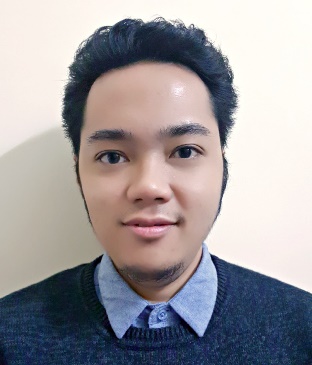 Email: Jeffrey.350534@2freemail.com PROFESSIONAL SUMMARYAn accomplished customer service provider with over four years of professional training in back-end client servicing. A team player – capable of maintaining harmonious working ties with colleagues. A competent staff who thrives and excels in a fast-paced work environment, demonstrated by the consistent attainment of overall team goals despite increasing client demands and distinctions as top overall escalation agent for two years in his previous company.PERSONAL PARTICULARSSex			:		MaleDate of Birth	:	:		November 5, 1987Age			: 		29Place of Birth	:	:		Makati City, PhilippinesStatus			:		MarriedCitizenship		:		FilipinoReligion		:		Roman CatholicEDUCATIONAL BACKGROUNDTERTIARY		:	University of Makati 					Makati City PhilippinesArchitectural Drafting					2004 – 2006 (Undergraduate)	WORK EXPERIENCECompany					:            ECIQuest Co. Inc.						Palanca St., corner Dela Rosa Ayala Makati CityPosition					:	Quality Control Specialist (Tier 2)						Non voice US BPO account						April 2013 – January 2017Duties and Responsibilities		:	Responsible for reviewing messages, voicemail						from clients before sending it back to our server and						be able to be received by recipient as text message					:	Ensuring that the messages being sent are 100						percent accurate as to what the client have asked.					:	Requires minimal supervision to manage daily 						activities and is able to meet deadlines and quotas.					:	Ensure that the issues being escalated are handled						correctly and proficiently.					:	Responsible of correcting errors and implementing						correct matrix as defined by the client	                                                     :	Administered quality control of messages and voicemails from clients.	                                                     :	Ensured that escalated issues are managed appropriately within the set turnaround time.SKILLS AND QUALIFICATIONSAdaptable to learn new processes, concept and skills.Can be a team player by providing required inputs on time to enable the team to process the task efficiently.Effective business communication verbal and written.Touch typistComputer LiterateSelf motivatedACHIEVEMENTS		Top Escalation Agent overall for year 2014 and 2016I hereby certify that the above information are true and correct to the best of my knowledge and belief.							             		  JEFFREY               Applicant